Nineteenth Century Ecologies / CLOSE READING ASSIGNMENTDue Tuesday, November 5, at the beginning of class, in hard copy.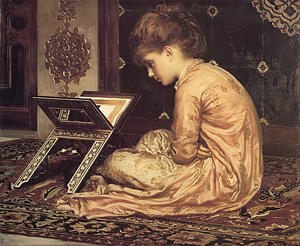 Study: At a Reading Desk (1877).  Lord F. Leighton, oil on canvasFrom the syllabus:Close reading exercise.  (2 pages, single spaced)  Details for this exercise in close reading will be provided, but essentially this is an assignment in the hyperbolically slow apprehension of a textual artifact.  Your task will be to take time to appreciate this object in all its dynamic specificity: terms, tips, and helpful suggestions will be provided.  You are not meant to argue but to read: your job is to notice everything.  Details to be announced.Details:Please produce a 2 page, single-spaced document (in normal font, with normal margins, c. 1,000 words) dedicated to the intimate and technically sophisticated description of a small section of text from one of our primary (i.e. nineteenth-century) texts so far.  By “a small section of text” I mean very small: no more than a short paragraph of prose (short paragraph = 2-4 sentences). Your 1,000 words should include detailed citations of the text you’re describing.  The text you choose is up to you – but please do make a plan to see me if you’d like to talk it over.Your job is to notice absolutely everything about this selection: you should deploy at least four (but probably many more) of the terms in the handout of “critical terms” for literary study.  You should notice grammatical structures (subjects, verbs, objects, etc.)  You should notice syntactical form: passive voice or active?  Future tense or past?  You should notice metaphor, simile, and figures of speech.  No detail is too small. Note that here you are not being asked to make an argument about your observations; rather, the task is simply to apprehend and record with as much specificity as you can the specific technical dynamics of the piece of text you select.  The task, again, is to observe fanatically, and with hyperbolic technical specificity. Cut all loose talk. Sharpen. Repeat. IMPORTANT: Please be sure to reproduce the section of text you are reading. This quotation does not count toward your 1,000 words. No arguments, only reading. An exercise in advanced, highly detailed, and hyperattentive description. You will be graded on the fidelity with which you dedicate yourself to this task.  Please have fun. 